CURRICULUM VITAERAHMAT                                                            C/o-Mob. +971505891826Rahmat.343620@2freemail.com OBJECTIVETo seek a position where my education can be fully utilized and where I can grow and contribute towards its growth in a significant manner. I’m lively focused, confident and dedicated with excellent interpersonal and communicative skills. I have a broad outlook and I am experienced in interacting with people of various nationalities. I am fast learner and I’m keen to progress and desirous of developing a career in. I strongly believe that I can contribute positively by joining your dedicated team. [SUMMER INTERNSHIPFinal Project: marketing mixCompany: Pai International, BhatkalDuration: 10 weeks career skills;Marketing Strategies & Campaign.Corporate Communications.Creative Team LeadershipProduct Positioning & Branding.Focus Group & Market Research.Development of Training Materials.Sales Collateral & Support.Public & Media Relations.New Product Launch.EDUCATIONAL QUALIFICATIONCOMPUTER KNOWLEDGE Basic Computer knowledgeInternet Browsing and Email applications. Words, MS Excel. PERSONAL DETAILS Date of Birth     	:	08/04/1989Sex                    	:	MaleMarital Status    	:	SingleNationality        	:	IndianReligion            	: 	IslamLanguages Known: 	English, Urdu, Hindi and Kannada STRENGHSincere, flexible and willing to take more responsibilities.Good written and communication skill.Willing to learn new skills.Meet targets in stipulated duration. Hardworking, Self-Motivating and Highly 	Dedicated.Sincerity and Trustworthiness.Ability to stay positive.DECLARATIONAll my details in this resume are very true to the best of my knowledge and belief.                                                                                                                     Yours Faithfully,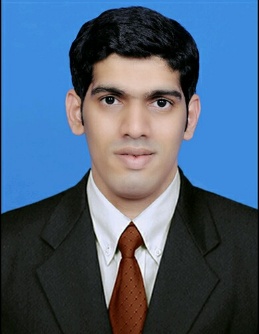 CourseName of collage/schoolBoard/UniversityYear of passingMBAAnjuman Institute of    Technology andManagementVisvesvarayaTechnologicalUniversity2016B.ComAnjuman Degree College and PG CentreKarnataka University Dhardwad2012P.U.CAnjuman Pre-UniversityCollegePre - University Board2009S.S.L.CIslamia Anglo Urdu High SchoolKarnataka Secondary Board2006